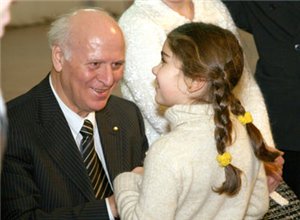 АМОНАШВИЛИ Шалва Александрович 

- грузинский педагог и психолог, действительный член АПН СССР (1989-1991),действительный член Российской академии образования, иностранный член Академии педагогических наук Украины (с 2006 г), доктор психологических наук (1973), профессор (1980). 



Родился в 1931 году в г. Тбилиси (Грузия). Окончил востоковедческий факультет Тбилисского университета. После окончания Тбилисского университета (1955) работал в НИИ педагогики Министерства просвещения Грузинской ССР (в 1983-1991 – директор), с 1987 – генеральный директор экспериментального научно-педагогического производственного объединения Министерства науки и образования Грузии. 
В 60-70-х годах возглавлял массовый эксперимент в школах Грузии, имевший широкий отклик по всему миру в силу обоснования нового научного направления, которое обрело известность под названием «Гуманно-личностный подход к детям в образовательном процессе». 

Руководитель Международного Центра Гуманной Педагогики (с 2001г). В настоящее время ведет широкую деятельность по утверждению идей гуманной педагогики - проводит семинары с учителями России и стран СНГ, готовит студентов, аспирантов. Его система «Школы Жизни» рекомендована Министерством образования РФ для применения на практике. 

Руководитель лаборатории гуманной педагогики при Московском Городском Педагогическом Университете, глава Издательского Дома Шалвы Амонашвили, научный руководитель экспериментальных школ № 1715, №200 г. Москвы и № 38 г. С.-Петербурга. 

Система воспитания и обучения Амонашвили – «педагогика целостной жизни детей и взрослых» – строится на началах гуманности и веры в ребенка, на основе воспитания творчеством и сотрудничества педагогов с детьми. Задача школы – опираясь на всю полноту детской жизни, придать ей культурные формы саморазвития, превратить школьные занятия в «уроки счастья жизни», познания, общения, взросления. Амонашвили предлагает организацию такой детской жизни, которая помогает взрослому направить энергию ребенка на продуктивные занятия. 

Нравственная основа детской учебной кооперации в системе Амонашвили – способность радоваться успехам других, готовность прийти на помощь. Отменены балльные оценки, не допускается сравнение детей друг с другом. Обучение начинается сразу на нескольких доступных учащимся уровнях. Ученики соучаствуют в построении урока, в составлении заданий, собственного учебника, в планировании ответов и т.п."Дети – активные существа, деятельные мечтатели, стремящиеся к преобразованию. И если это так, то следует создать им организованную среду, только не такую, которая грозит им пальцем, напоминает о последствиях, читает мораль, а такую, которая организовывает и направляет их деятельность.

Надо видеть себя в детях, чтобы помочь им стать взрослыми; надо принимать их как повторение своего детства, чтобы совершенствоваться самому; надо, наконец, жить жизнью детей, чтобы быть гуманным педагогом.

Шалость детей нарушает наше спокойствие, создает проблемы в воспитании, которые нам порой не под силу разрешить педагогическими путями.
Шалуны – сообразительные, остроумные дети, умеющие применять свои способности в любых неожиданных условиях и вызывать у взрослых чувство необходимости переоценки ситуаций и отношений...
Шалуны – жизнерадостные дети: они помогают другим быть резвыми, подвижными, уметь обороняться...
Шалуны – дети с сильными тенденциями к саморазвитию, самодвижению; они восполняют в себе просчеты педагогов в развитии их индивидуальных способностей.
Шалуны – общительные дети, ибо каждую свою шалость они творят в общении со всеми, кто только заслуживает быть участником их шалостей...
Шалуны – деятельные мечтатели, стремящиеся к самостоятельному познанию и преобразованию действительности.
Шалуны – мысль педагога, объект педагогики.
Шалунов можно наказывать, но нужно поощрять.
Шалость – ценное качество ребенка, только надо управлять им. Я давно установил для себя, что суть детской дисциплины заключается не в подавлении шалостей, а в преобразовании их. Не надо требовать от детей того, чего мы не смогли внушить им с помощью нашей педагогики.

Чем многограннее у ребенка жизненный опыт детства, тем успешнее можно вплетать в него богатейший опыт человечества.
Многогранный жизненный опыт детства есть благодатнейшая почва, и посеянные в ней очищенные семена богатого опыта человечества могут дать редчайший урожай – неповторимую личность.

…Почему дети так стремятся быть взрослыми, поскорее войти во взрослую жизнь?
Действительное детство детей – это процесс взросления, действительное счастье ребенка – это ощущение того, что он взрослеет, он уже большой. Однако взросление само собой, без социального общения не происходит, и для него очень важно утвердить свою взрослость именно в среде тех, кто старше. Дети стремятся войти во взрослую жизнь чуть раньше, чем сами готовы для нее. Они пробуют, испытывают себя в том или другом (хорошем или плохом) деле, которым обычно заняты взрослые.

…Духовный мир ребенка может обогащаться только в том случае, если он это богатство впитывает через дверцы своих эмоций, через чувства сопереживания, сорадости, гордости, через познавательный интерес; насильно обогащать этот мир равносильно тому, что злонамеренно сажать райские яблоки в отравленную почву.
В своем духовном мире ребенок может взрослеть и совершенствоваться непрерывно, до бесконечности. Он должен стать настоящим Человеком, проявить себя таким в обществе.

Дорогой Взрослый Человек! Не позволяй себе высмеивать ребенка, подшучивать над ним, когда он верит, что совершает общественно значимое, государственное важное дело. Не смей в это время смотреть на него снисходительно, пусть даже с покровительственной улыбкой, не напоминай ему, что он еще ребенок, и не выгоняй его из мира взрослых! Твой долг заключается в том, чтобы отнестись к такому поведению ребенка со всей серьезностью, с чувством гордости за него. 

…Дети должны уметь и любить мечтать, а мы, взрослые – учителя, воспитатели, – должны уметь развивать в них способность мечтать. Мечта – колыбель реальности, которую сегодня уже утверждаем мы, а завтра ее предстоит утверждать нашим детям"ПЕДАГОГИКА Ш. АМОНАШВИЛИ:
О СЕМЕЙНОМ ВОСПИТАНИИ

Какой ребенку нужен папа

Чтобы стать для своих же детей своим человеком, недостаточно быть для них родным отцом.
Нужно, чтобы они – папа, мама с детьми – жили вместе как друзья.

Ребенок растет, он становится подростком, и ему нужен папа, отец – общественная личность, мастер труда, вдохновенный творчеством созидания. Ему нужно, чтобы слово отца не расходилось с делом, чтобы он был сильным своей целеустремленностью и преданностью. 
Подростку нужен отец, вносящий в дом веру в завтрашний день, спокойствие в души членов семьи, устанавливающий заботливые, чуткие отношения между ними. 
Подростку нужен отец, который сам идет к нему на откровенные разговоры и которому можно довериться. Для подростка очень важно, чтобы о его отце говорили как о человеке, заслуживающем всеобщее уважение и авторитет. Он чуток и заботлив к жене, к своим родителям. Он понимает современную молодежь, верит в нее, верит в своего сына, в свою дочь. Поощряет и подбадривает их на большие дела, на романтику труда, на творение добра, на бескорыстную дружбу, на возвышенную любовь. 

Гордость за своих родителей – это моральный фундамент для взлета личности ребенка.
Стыд за своих родителей – это тяжесть на сердце, не разрешающая ребенку взлететь до полной высоты.

Чрезмерная заботливость перерастает в ребенке не во взаимную чуткость, а в беззаботность и грубость; чрезмерное обилие материальных благ вырабатывает в нем не уважительное отношение к людям труда, бережное отношение к материальным ценностям, а потребительство, вымогательство; чрезмерная уступчивость развивает в нем не гуманность души, а безволие, слабохарактерность; постоянное внушение ребенку, что только он и есть радость и гордость семьи, воспитывает не ответственность перед семьей, а зазнайство и самодовольство.

Как только в семье родится ребенок, родители должны с того же самого времени возложить на него самые лучшие надежды. Это сделает их более заботливыми с самого начала.ПЕДАГОГИКА Ш. АМОНАШВИЛИ:
О СЕМЕЙНОМ ВОСПИТАНИИ

Сын проходит через сердце, а внук – через сердцевину

Если человек прошагал свое детство без общения с самыми добрыми, ласковыми, мудрыми, горячо любящими его людьми – с дедушками и бабушками, это значит, что он потерял тысячу прелестных сказок, тысячу увлекательных прогулок, тысячу радостей от исполнения желаний, тысячу мудрых наставлений, в тысячу раз больше оказался незащищенным, в тысячу раз больше споткнулся о камни и в тысячу раз больше не сочувствовали ему в его горе.

Дорогие бабушки и дедушки!
Предлагаю вам несколько советов о воспитании внуков и внучек.

1. Свою любовь и преданность к детям не превращайте на деле в услужливость и рабское повиновение.
2. Не берите на себя детские заботы, которые нужны им самим для самовоспитания.
3. Не балуйте их бессмысленным множеством подарков и доставлением удовольствий.
4. Не проявляйте по отношению к ним мелочной опеки.
5. Рассказывайте им почаще о себе, о своем детстве, о своей работе.
6. Раскройте им свою душу, доверяйте им свои сомнения, горести, переживания.
7. Секретничайте с ними, играйте и гуляйте вместе с ними.
8. Показывайте им примеры смелости, отзывчивости, трудолюбия.
9. Давайте им трудиться рядом с вами.
10. Говорите с ними как со взрослыми.
11. Не напоминайте им, что они еще маленькие.
12. Старайтесь вовлекать их в дела, в которых они почувствуют себя взрослыми.
13. Заботьтесь о том, чтобы у них создавалось яркое представление о вас как о новом человеке.
14. Не забывайте, что ваш образ должен воспитывать их и после того, как вас уже не будет в живых.

Будьте, пожалуйста, последовательны в вашем общении с внуком и внучкой!